Сценарий музыкальной сказки «Кошкин дом» во второй младшей группе «Фиалки»1 реб.   По дороге дети шли,             И мешок с собой несли,              А мешочек не простой,              Он волшебный, вот какой.Восп.    Показывает из мешка кубик с изображением картинки «Кошкин дом»              Будем смотреть сказку?              Тише, дети, не шумите              Нашу сказку не спугните,              Сказка уж давно пришла, 
               Ждёт ребяток , где ж она.Выходит кошка.Кошка (Катя)  Вот какой красивый дом,                         Буду жить теперь я в нём.Кот: Я домашний кот Кис-кис         Утром делаю зарядку          Умываюсь белой лапкой.Восп.  Кошка печку затопила, 
            Дверцу в печке не закрыла,              Выпал красный уголёк             Загорелся потолок.Выбегают «Огоньки»Огонёк: (Серёжа) 1-й Всех на свете я сильнее               (Алина К.) 2-й Никого я не боюсь.Кошка: Помогите, помогите,               Дом скорее потушите.Выбегает курочкаВосп.: Бежит курочка с ведром,            Поливает кошкин дом.Курочка  (Ксюша): Ко-ко-ко, ко-ко-ко             Помогу я кошке             Дом полью немножко.Выбегает собачка.Восп.: А собачка с помелом,            Заметает кошкин дом.Собачка(Артур): Гав-гав-гав, гав-гав-гав.                          Помогу я кошке,                           Дом полью немножко.Выбегает зайка.Восп.:   Серый заинька с листом,               Тоже тушит кошкин дом.Заинька (Ярослав): Помогу я кошке ,                                 Помашу листом немножко.Выбегает лошадка.Восп.:    А лошадка с фонарём,                Тоже тушит кошкин дом.Лошадка (Родион):  И-го-го, И-го-го,                                   Все поможем кошке,                                   Каждый понемножку.Восп:.     Все помогают кошке,                Тушат, тушат, не потушат,                 Заливают, не зальют.Кошка:   Вот бы дождичка сейчас,                  Он огонь потушит враз.Выбегает дождь.               1-й дождь: Тушат, тушат, не потушат,                2-й дождь: Заливают не зальют.Кошка:   Спасибо вам, друзья,                 Выручили вы меня. Восп.:  Ребята, без дружбы нам не прожить,                Дружбой нужно дорожить.Все вместе танцуют танец «Дружбы»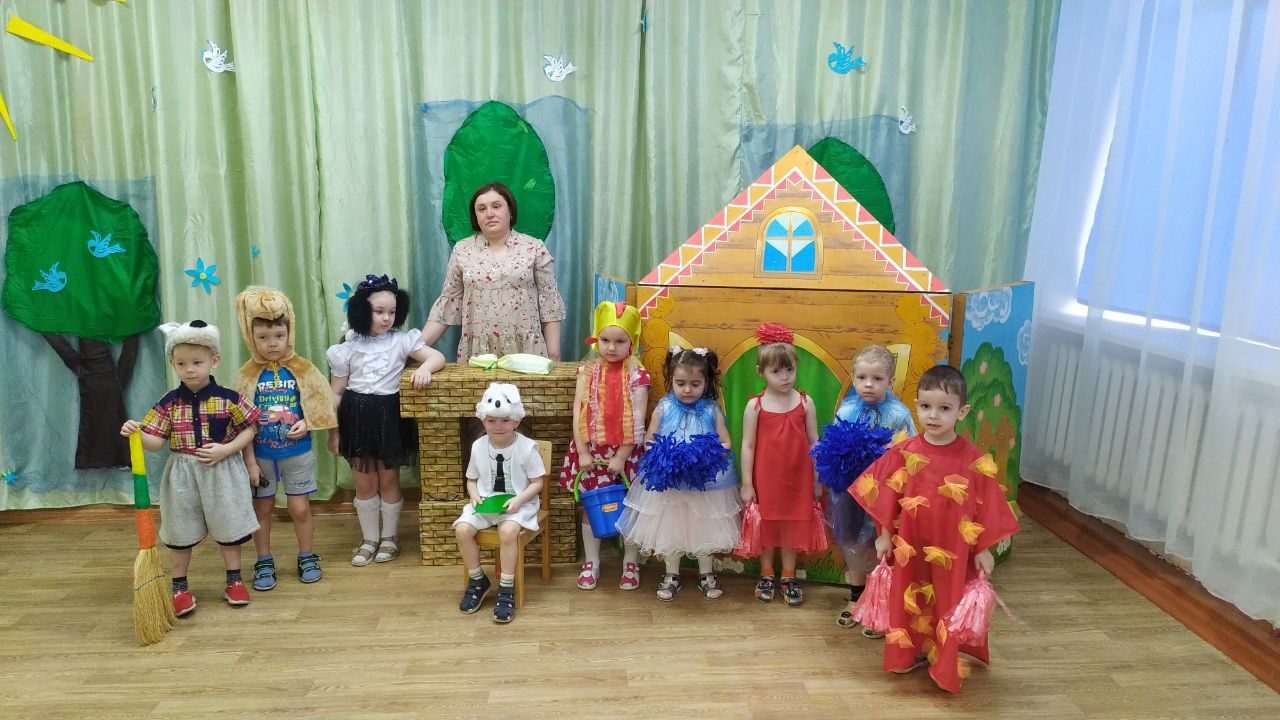 